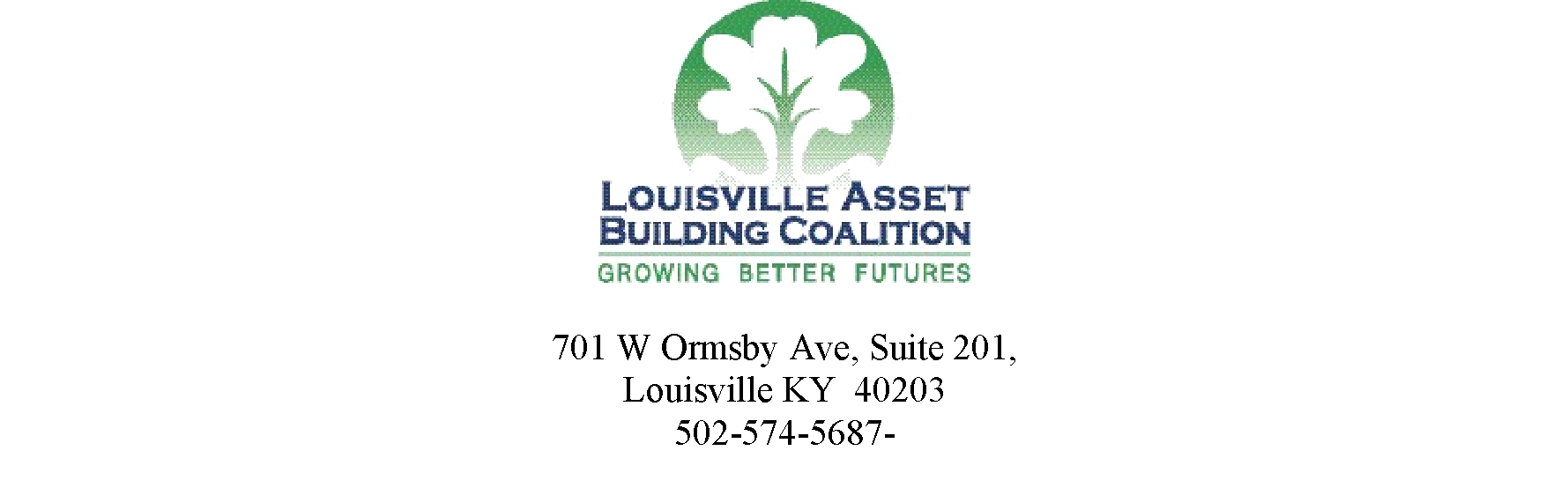 Volunteer SurveyWas this your first-year volunteering? (  )Yes   (  )No (If no, number of years) _____________How was your overall experience? Satisfying (  )  Disappointing  (  )  What you expected(  )Comments: ______________________________________________________________________________________________________________________________________________________________________________________________________________________________What can LABC do to make the next tax season better for Sites and volunteers? Comments:  ____________________________________________________________________________________________________________________________________________________________________________________________________________________________________________Would you consider volunteering again next year?  (  )Yes  (  )NoIf yes, may we contact you?Name: ____________________________________________________________Email: ____________________________________________________________Address:  _________________________________________________________Phone Number:  _____________________________________